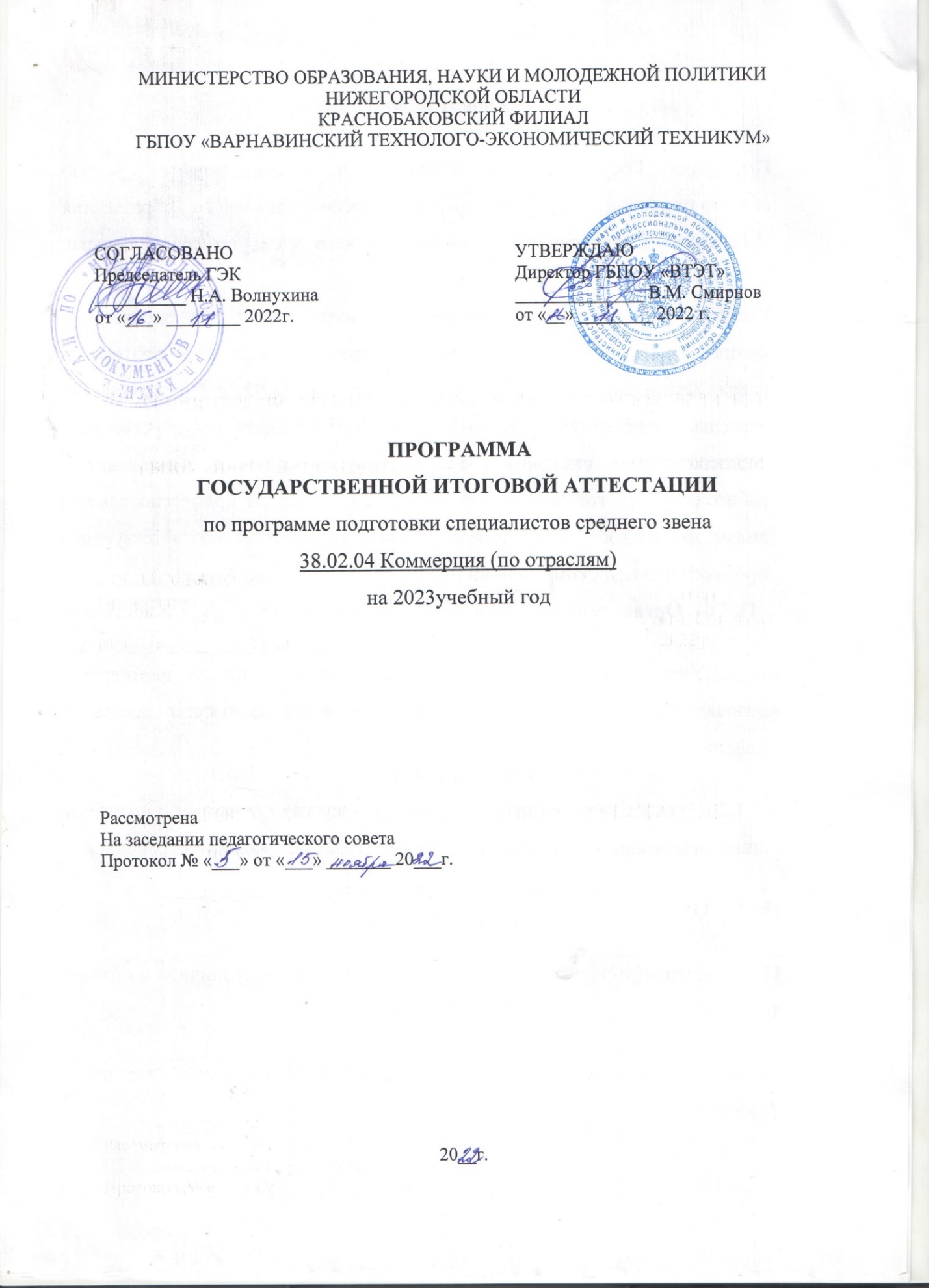 Содержание1.Общие положения………………………………………………………………. стр.32.Форма и вид государственной итоговой аттестации………………………….стр.93.Объем времени на подготовку и проведение государственной итоговой аттестации, сроки проведения……………………………………………………стр.134.Условия реализации программы государственной (итоговой) аттестации….стр.135.Информационно-документационное обеспечение ГИА………………….…..стр.146.Кадровое обеспечение государственной (итоговой) аттестации…………….стр.157.Оценка результатов государственной (итоговой) аттестации………………..стр.168.Порядок проведения государственной итоговой аттестации для выпускников из числа лиц с ограниченными возможностями здоровья…………………………стр.179. Критерии оценки выпускной квалификационной работы……………………стр.1810. Организация работы государственной экзаменационной комиссии…….....стр.2011. Порядок подачи и рассмотрения апелляций…………………………………стр.2212. Порядок повторного прохождения государственной итоговой аттестации.стр.24Приложение 1.»Перечень тем ВКР»Приложение 2. «Методические рекомендации по выполнению ВКР»1.Общие положенияПрограмма Государственной итоговой аттестации является частью образовательной программы среднего профессионального образования программы подготовки специалистов среднего звена по специальности: 38.02.04 Коммерция (по отраслям).Государственная  итоговая аттестация проводится в целях определения соответствия результатов освоения выпускниками программы подготовки специалистов среднего звена по специальности: 38.02.04 Коммерция (по отраслям) соответствующим требованиям федерального государственного образовательного стандарта среднего профессионального образования и работодателей и готовности выпускника к следующим профессиональным видам деятельности и сформированным у выпускника соответствующих профессиональных компетенций (ПК):ПМ 01. Организация и управление торгово-сбытовой деятельностьюПК 1.1.Участвовать в установлении контактов с деловыми партнерами, заключать договора и контролировать их выполнение, предъявлять претензии и санкции.ПК 1.2. На своем участке работы управлять товарными запасами и потоками, организовывать работу на складе, размещать товарные запасы на хранение.ПК 1.3. Принимать товары по количеству и качествуПК 1.4.Идентифицировать вид, класс и тип организаций розничной и оптовой торговли.ПК 1.5.Оказывать основные и дополнительные услуги оптовой и розничной торговли.ПК 1.6.Применять в коммерческой деятельности методы, средства и приемы менеджмента, делового и управленческого общения.ПК.1.7. Применять в коммерческой деятельности методы, средства и приёмы менеджмента, делового и управленческого общения.ПК.1.8. Использовать основные методы и приёмы статистики для решения практических задач коммерческой деятельности, определять статистические величины, показатели вариации и индексы.ПК.1.9. Применять логистические системы, а также приёмы и методы закупочной и коммерческой логистики, обеспечивающие рациональное перемещение материальных потоков.ПК.1.10. Эксплуатировать торгово-технологическое оборудование.ПМ 02. Организация и проведение экономической и маркетинговой деятельностиПК 2.1.Использовать данные бухгалтерского учета для контроля результатовпланирования коммерческой деятельности, проводить учет товаров (сырья, материалов, продукции, тары, других материальных ценностей) и участвовать в их инвентаризации.ПК. 2.2. Оформлять, проверять правильность составления, обеспечивать хранение организационно-распорядительных, товаросопроводительных и иных необходимых документов с использованием автоматизированных систем.ПК 2.3.Применять в практических ситуациях экономические методы, рассчитывать микроэкономические показатели, анализировать их, а также рынки ресурсов.ПК 2.4.Определять основные экономические показатели работы организации, цены, заработную плату.ПК 2.5.Выявлять потребности, виды спроса и соответствующие им типы маркетинга для обеспечения целей организации, формировать спрос и стимулировать сбыт товаров.ПК 2.6.Обосновывать целесообразность использования и применять маркетинговые коммуникации.ПК 2.7.Участвовать в проведении маркетинговых исследований рынка, разработке и реализации маркетинговых решений.ПК 2.8.Реализовывать сбытовую политику организации в пределах своих должностных обязанностей, оценивать конкурентоспособность товаров и конкурентные преимущества организации.ПК 2.9.Применять методы и приемы анализа финансово-хозяйственной деятельности при осуществлении коммерческой деятельности, осуществлять денежные расчеты с покупателями, составлять финансовые документы и отчеты.ПМ 03. Управление ассортиментом, оценка качества и обеспечение сохраняемости товаровПК. 3.1. Участвовать в формировании ассортимента в соответствии с ассортиментной политикой организации, определять номенклатуру показателей качества товаров.ПК.3.2. Рассчитывать товарные потери и реализовывать мероприятия по их предупреждению или списанию.ПК.3.3. Оценивать и расшифровывать маркировку в соответствии с установленными требованиями.ПК.3.4. Классифицировать товары, идентифицировать их ассортиментную принадлежность, оценивать качество, диагностировать дефекты, определять градации качества.ПК.3.5. Контролировать условия и сроки хранения и транспортирования товаров, обеспечивать их сохраняемость, проверять соблюдение требований к оформлению сопроводительных документов.ПК.3.6. Обеспечивать соблюдение санитарно-эпидемиологических требований к товарам и упаковке, оценивать качество процессов в соответствии с установленными требованиями.ПК.3.7. Производить измерения товаров и других объектов, переводить внесистемные единицы измерений в системные.ПК.3.8. Работать с документами по подтверждению соответствия, принимать участие в мероприятиях по контролю.и общих компетенций (ОК):ОК 01. Выбирать способы решения задач профессиональной деятельности применительно к различным контекстам;ОК 02. Использовать современные средства поиска, анализа и интерпретации информации и информационные технологии для выполнения задач профессиональной деятельности;ОК 03. Планировать и реализовывать собственное профессиональное и личностное развитие, предпринимательскую деятельность в профессиональной сфере, использовать знания по финансовой грамотности в различных жизненных ситуациях;ОК 04. Эффективно взаимодействовать и работать в коллективе и команде;ОК 05. Осуществлять устную и письменную коммуникацию на государственном языке Российской Федерации с учетом особенностей социального и культурного контекста;ОК 06. Проявлять гражданско-патриотическую позицию, демонстрировать осознанное поведение на основе традиционных общечеловеческих ценностей, в том числе с учетом гармонизации межнациональных и межрелигиозных отношений, применять стандарты антикоррупционного поведения;ОК 07. Содействовать сохранению окружающей среды, ресурсосбережению, применять знания об изменении климата, принципы бережливого производства, эффективно действовать в чрезвычайных ситуациях;ОК 08. Использовать средства физической культуры для сохранения и укрепления здоровья в процессе профессиональной деятельности и поддержания необходимого уровня физической подготовленности;ОК 09. Пользоваться профессиональной документацией на государственном и иностранном языках.1.3. Программа Государственной итоговой аттестации (далее ГИА) разработана в соответствии:Федеральным законом «Об образовании в Российской Федерации» от 29декабря 2012г. № 273-ФЗ.Приказом Министерства образования и науки Российской Федерации № 464 от 14.06. 2013 г. «Об утверждении порядка организации и осуществления образовательной деятельности по образовательным программам среднего профессионального образования» в редакции приказа от 22.01.2014 г. №31 «О внесении изменения в порядок организации и осуществления образовательной деятельности по образовательным программам среднего профессионального образования».Приказом Министерства образования и науки Российской Федерации от 16.08.2013 № 968 «Об утверждении Порядка проведения государственной итоговой аттестации по образовательным программам среднего профессионального образования».Федеральным государственным образовательным стандартом программы подготовки специалистов среднего звена (далее ФГОС ППССЗ) в части требований, обязательных при реализации основных профессиональных образовательных программ по специальности 38.02.04 Коммерция (по отраслям) (утв.приказом Минобрнауки от 15 мая 2014г. №539).1.4. К государственной итоговой аттестации допускаются выпускники, не имеющие академической задолженности и в полном объеме выполнившие учебный   план или индивидуальный учебный план по осваиваемой образовательной программе среднего профессионального образования.Форма и вид государственной итоговой аттестацииДемонстрационный экзаменГосударственная итоговая аттестация проводится в форме защиты выпускной квалификационной работы (дипломной работы), которая выполняется в виде дипломной работы (дипломного проекта) и демонстрационного экзамена.Демонстрационный экзамен - это модель независимой оценки качества подготовки кадров, содействующая решению нескольких задач системы профессионального образования и рынка труда без проведения дополнительных процедур. Соответствующая процедура обеспечивает качественную экспертную оценку в соответствии с международными стандартами и стандартами Ворлдскиллс Россия.Демонстрационный экзамен проводится с целью определения у студентов и выпускников уровня знаний, умений, навыков, позволяющих вести профессиональную деятельность в определённой сфере и (или) выполнять работу по конкретной профессии или специальности в соответствии со стандартами Ворлдскиллс Россия.Процедура проведения ДЭ обеспечивает качественную экспертную оценку в соответствии с международными стандартами так как в предполагаемой модели экспертное участие, в том числе представителей работодателей требует подтверждения квалификации по стандартам Ворлдскиллс Россия.Выпускники, прошедшие аттестационные испытания в формате демонстрационного экзамена получают возможность:а) одновременно с подтверждением уровня освоения образовательной программы в соответствии с федеральными государственными образовательными стандартами подтвердить свою квалификацию в соответствии с требованиями международных стандартов Ворлдскиллс без прохождения дополнительных аттестационных испытаний,б) подтвердить свою квалификацию по отдельным профессиональным модулям, востребованным предприятиями-работодателями и получить предложение о трудоустройстве на этапе выпуска из образовательной организации,в) одновременно с получением диплома о среднем профессиональном образовании получить документ, подтверждающий квалификацию, признаваемый предприятиями, осуществляющими деятельность в соответствии со стандартами Ворлдскиллс Россия.Задания демонстрационного экзамена разрабатываются на основе профессиональных стандартов (при наличии) и с учетом оценочных материалов (при наличии), разработанных союзом «Агентство развития профессиональных сообществ и рабочих кадров «Молодые профессионалы (Ворлдскиллс Россия)».                  Выпускная квалификационная работа (дипломная работа)Выпускная квалификационная работа проводится в целях определения соответствия результатов освоения студентами образовательных программ среднего профессионального образования соответствующим требованиям федерального государственного образовательного стандарта по специальности 38.02.04 Коммерция (по отраслям).Для проведения аттестационных испытаний выпускников по специальности 38.02.04 Коммерция (по отраслям) устанавливается тематика выпускных квалификационных работ, в основе которой положены вопросы учета и анализа имущества, обязательств организации и финансовых результатов.Индивидуальная тематика разрабатывается руководителями выпускных квалификационных работ. Тематика выпускных квалификационных работ определяется по согласованию с работодателем, утверждается приказом директора Краснодарского филиала. Выпускнику предоставляется право выбора темы дипломной работы из предложенного перечня тем, одобренных на заседании ПЦК, согласованных с представителем работодателя. Выпускник имеет право предложить на согласование собственную тему дипломной работы, предварительно согласованную с работодателем. Обязательным требованием для ВКР является соответствие ее тематики содержанию одного или нескольких профессиональных модулей и предъявление к оценке освоенных обучающимся компетенций. Закрепление темы выпускных квалификационных работ за студентами и назначение руководителей ВКР осуществляется путем издания приказа директора филиала.Тематика должна:соответствовать современному уровню и перспективам развития науки, техники, производства, экономики и культуры;создать возможность реальной работы с решением актуальных практических задач и дальнейшим использованием, и внедрением материалов работы в конкретное производство, организацию бухгалтерского учета в организации;быть достаточно разнообразной для возможности выбора студентом темы в соответствии с его индивидуальными способностями.Перечень тем по ВКР разрабатывается преподавателями междисциплинарных курсов в рамках профессиональных модулей.Тематика выпускных квалификационных работ представлена в Приложение 1.                                      Состав, объем и структура выпускной                               квалификационной работы (дипломной работы)Для обеспечения единства требований к выпускным квалификационным работам студентов устанавливаются общие требования к составу, объему и структуре ВКР.Структура ВКР:а) введение;б) основная часть:теоретическая часть;опытно-экспериментальная часть (практическая);в) заключение, рекомендации по использованию полученных результатов; г) список используемых источников;д) приложения.При необходимости в дипломной работе, кроме описательной части, может быть представлена графическая часть и приложения. Объем ВКР должен составлять не менее 40 и более 60 страниц машинописного текста.3.Объем времени на подготовку и проведение государственной итоговой аттестации, сроки проведения3.1. Объем времени на подготовку и проведение государственной итоговой аттестации.соответствии с утвержденным рабочим учебным планом: - на выполнение дипломного проекта отводится - 4недели;- на защиту дипломного проекта отводится - 2недели.3.2. Сроки проведения государственной итоговой аттестацииСогласно учебному плану:выполнение дипломного проекта осуществляется20 мая 2023 г. по 16 июня 2023 г.;защита дипломного проекта проводится17 июня 2023 г. по 30 июня 2023 г.Условия реализации программы государственной (итоговой) аттестацииТребования к минимальному материально-техническому обеспечениюРеализация программы ГИА на этапе подготовки к государственной (итоговой) аттестации осуществляется в учебных кабинетах Краснобаковского филиала ГБПОУ «ВТЭТ»Оборудование кабинетов:Рабочее место преподавателя.Рабочие места обучающихся ;Стационарная доска.Интерактивная панельНоутбук (переносной) с установленным ПО, подключением к Интернет и обеспечением доступа в электронную информационно-образовательную среду УниверситетаПринтер;Учебно-наглядные пособия (плакаты)При выполнении ВКР выпускнику предоставляются технические и информационные возможности:компьютеры, интерактивная доска;программное обеспечение;электронная библиотечная система.Для защиты ВКР отводится специально подготовленный кабинет Краснобаковского филиала ГБПОУ «ВТЭТ»Оснащение кабинета:рабочие места для членов ГЭК;рабочие места для выпускников;Стационарная доска.Ноутбук (переносной) с установленным ПО, подключением к Интернет и обеспечением доступа в электронную информационно-образовательную среду;Принтер;Программное обеспечение.Информационно-документационное обеспечение ГИАПрограмма государственной (итоговой) аттестации выпускников отделения среднего профессионального образования Краснобаковского филиала ГБПОУ «ВТЭТ»Методические указания по подготовке и выполнению выпускной квалификационной работы.Федеральные законы и нормативные документы:Федеральный государственный образовательный стандарт среднего профессионального образования (далее ФГОС СПО) по специальности 38.02.04 Коммерция (по отраслям), утвержденным приказом Министерства образования и науки Российской Федерации от 25.06.2014 г., №539;Оценочные материалы для Демонстрационного экзамена по стандартам Ворлдскиллс Россия по компетенции № R11 «Предпринимательство»Литература по специальности.Кадровое обеспечение государственной (итоговой) аттестацииК организации и проведению демонстрационного экзамена по стандартам Ворлдскиллс Россия допускаются:сертифицированные эксперты Ворлдскиллс;эксперты, прошедшие обучение, организованное Союзом «Ворлдскиллс Россия» и имеющие свидетельства о праве проведения корпоративного или регионального чемпионата.эксперты, прошедшие обучение, организованное Союзом «Ворлдскиллс Россия» и имеющие свидетельства о праве проведения демонстрационного экзамена.;эксперты, прошедшие обучение, организованное Союзом «Ворлдскиллс Россия» и имеющие свидетельства о праве оценки выполнения заданий демонстрационного экзамена.Количественный состав Экспертной группы по каждой компетенции определяется Главным экспертом, который её возглавляет, если иное не предусмотрено решением Союза «Ворлдскиллс Россия» или уполномоченных им лиц. На время проведения экзамена из состава Экспертной группы назначается Технический эксперт, отвечающий за техническое состояние оборудования и соблюдение всеми присутствующими на площадке лицами, правил и норм охраны труда и техники безопасности.Требования к квалификации педагогических кадров, обеспечивающих руководство выполнением выпускных квалификационных работ: наличие высшего профессионального образования, соответствующего профилю специальности 38.02.04 Коммерция (по отраслям).Требования к квалификации членов государственной экзаменационной комиссии ГИА: наличие высшего профессионального образования, соответствующего профилю специальности 38.02.04 Коммерция (по отраслям).Оценка результатов государственной (итоговой) аттестацииОценка демонстрационного экзамена и выпускной квалификационной работы (дипломной работы)В основе оценки результатов сдачи демонстрационного экзамена  лежит пятибалльная система.             Уровень   знаний    студента    определяется    оценками:    «отлично»,          «хорошо», «удовлетворительно», «неудовлетворительно».Результаты победителей и призеров чемпионатов профессионального мастерства, проводимых союзом либо международной организацией «WorldSkills International», осваивающих образовательные программы, засчитываются в качестве оценки «отлично» по демонстрационному экзамену.Проведение демонстрационного экзамена регламентируется стандартами «Молодые профессионалы» (Worldskills Russia).Результаты демонстрационного экзамена представляются в баллах, разработанных на основании характеристик компетенций, определяемых техническим описанием. Все баллы и оценки регистрируются в системе CIS. Перевод баллов в оценку осуществляется согласно Методических рекомендаций о проведением аттестации с использованием механизма демонстрационного экзамена, утверждённых Распоряжением Министерства просвещения Российской Федерации от 01 апреля 2019 года № Р-42 и Распоряжением Министерства просвещения Российской Федерации от 1 апреля 2020 года № Р-36 «О внесении изменений в приложении к распоряжению Министерства просвещения Российской Федерации от 1 апреля 2019 года № Р-42 «Об утверждении методических рекомендаций о проведении аттестации с использованием механизма Демонстрационного экзамена»Таблица8. Порядок проведения государственной итоговой аттестации для выпускников из числа лиц с ограниченными возможностями здоровья8.1  При проведении государственной итоговой аттестации выпускников из числа лиц с ограниченными возможностями здоровья обеспечивается соблюдение следующих общих требований:- проведение государственной итоговой аттестации для лиц с ограниченными возможностями здоровья в одной аудитории совместно с выпускниками,не имеющих ограниченныхвозможностей здоровья, если иное не создает трудностей для выпускников при прохождении государственной итоговой аттестации;- присутствие в аудитории ассистента, оказывающего выпускникам необходимую техническую помощь с учетом их индивидуальных способностей (занять рабочее место, передвигаться, прочитать и оформить задание, общаться с членами государственной экзаменационной комиссии);- пользование необходимыми выпускникам техническими средствами для прохождения государственной итоговой аттестации с учетом их индивидуальных особенностей;- обеспечение возможности беспрепятственного доступа выпускников в аудитории, туалетные и другие помещения, а также их пребывания в указанных помещениях (наличие пандусов, поручней, расширенных дверных проемов, лифтов, при отсутствии лифтов аудитория должна располагаться на первом этаже, наличие специальных кресел и других приспособлений).8.2 Для создания определенных условий проведения государственной итоговой аттестации выпускников с ограниченными возможностями здоровья, выпускники или их родители (законные представители) несовершеннолетних выпускников не позднее, чем за три месяца до начала государственной итоговой аттестации подают письменное заявление о необходимости создания для них специальных условий при проведении государственной итоговой аттестации.8.3 Дипломная работа не должна содержать орфографических, грамматических, грубых стилистических ошибок. Оформление работы осуществляется в соответствии с требованиями к нормам контроля.9. Критерии оценки выпускной квалификационной работы9.1. Результаты защиты ВКР определяются оценками «отлично», «хорошо», «удовлетворительно», «неудовлетворительно» и объявляются в тот же день после оформления в установленном порядке протокола заседания ГЭК.Оценка «5» (отлично):- тема дипломной работы актуальна, и актуальность ее в работе обоснована;- сформулированы цель, задачи, предмет, объект исследования, методы, используемые в работе;-   содержание и структура исследования соответствует поставленным целям и задачам;- изложение текста работы отличается логичностью, смысловой завершенностью и анализом представленного материала;-   комплексно использованы методы исследования, адекватные поставленным задачам;- итоговые выводы обоснованы, четко сформулированы, соответствуют задачам исследования;- в работе отсутствуют орфографические и пунктуационные ошибки;- дипломная работа оформлена в соответствии с предъявленными требованиями;- отзыв руководителя и внешняя рецензия на работу – положительные. Оценка «хорошо» - содержание представленной работы соответствует ее названию, просматривается целевая направленность;- при защите работы аттестуемый соблюдает логическую последовательность изложения материала, но обоснования для полного раскрытия темы недостаточны. Оценка «удовлетворительно» - допущено более одной ошибки или трех недочетов, но при этом аттестуемый обладает обязательными знаниями по излагаемой работе.Оценка «2» (неудовлетворительно):- нарушены правила оформления работы;- отзыв и рецензия содержат много замечаний;- в ходе публичной защиты работы проявилось неуверенное владение материалом, неумение формулировать собственную позицию;- при выступлении допущены существенные ошибки, которые выпускник не может исправить самостоятельно.10. Организация работы государственной экзаменационной комиссии10.1  Для проведения государственной итоговой аттестации с целью определения соответствия результатов освоения выпускниками образовательной программы подготовки специалистов среднего звена по специальности 38.02.04 Коммерция (по отраслям), требованиям федерального государственного образовательного стандарта среднего профессионального образования  приказом директора техникума формируется государственная экзаменационная  комиссия из педагогических работников техникума и сторонних организаций, имеющих учетную степень и (или) ученое  звание ,высшую или первую категорию, представителей работодателей или их объединений численностью не менее пяти человек. Срок полномочий ГЭК – с1 января по 31декабря.10.2  Председатель ГЭК назначается не позднее 20 декабря текущего года приказом Министерства образования Нижегородской области на следующий календарный год. Заместителем председателя ГЭК является директор техникума или один из его заместителей. Заседания ГЭК проводятся по утвержденному директором техникума графику (расписанию).Для работы ГЭК подготавливаются следующие документы:- ФГОС СПО по специальности 38.02.04 Коммерция (по отраслям);        - приказ Минобрнауки России от 16 августа 2013 г. № 968 «Об утверждении порядка проведения государственной итоговой аттестации по образовательным программам среднего профессионального образования» с изменением на основании – приказа Минобрнауки России от 31.01.2014 г. № 74;- программа государственной итоговой аттестации по образовательной программе;- приказ Министерства образования Нижегородской области об утверждении председателя ГЭК;- приказ директора техникума об утверждении состава ГЭК по образовательной программе;- приказ о допуске выпускников к государственной итоговой аттестации;- документы,подтверждающие освоение выпускниками компетенций при изучении теоретического материала и прохождении практики по каждому из видов профессиональной деятельности (профессиональному модулю): ведомости экзаменов (квалификационных) по профессиональным модулям, аттестационные листы по видам производственной практики и др.;- сводная ведомость итоговых оценок выпускников;- ВКР с отзывом руководителей и внешними рецензиями;- протоколы заседаний ГЭК.Решения о выставлении оценки принимаются на закрытых заседаниях большинством голосов членов комиссии, участвующих в заседании,при обязательном присутствии председателя комиссии или его заместителя и членов в составе не менее двух третей. При равном числе голосов, голос председательствующего является решающим. Выпускникам, успешно защитившим ВКР, присваивается квалификация с получением диплома о среднем профессиональном образовании.  При условии прохождения ГИА с оценкой «5» (отлично) и наличии 75% и более отличных оценок по всем дисциплинам и профессиональным модулям, видам производственной практики в итоговой ведомости ГЭК принимает решение о выдаче выпускнику диплома с отличием. Решение ГЭК оформляется протоколом, который подписывается председателем (в случае отсутствия председателя - его заместителем) и секретарем ГЭК  и хранится  в архиве образовательной организации вместе со сводными ведомостями итоговых оценок. Решение ГЭК о присвоении квалификации и выдаче диплома выпускникам оформляется протоколом ГЭК и приказом директора по техникуму.11. Порядок подачи и рассмотрения апелляций11.1. По результатам государственной аттестации выпускник, участвовавший в государственной итоговой аттестации, имеет право подать в апелляционную комиссию письменное апелляционное заявление о нарушении, по его мнению, установленного порядка проведения государственной итоговой аттестации и (или) несогласии с ее результатами (далее - апелляция).11.2. Апелляция подается лично выпускником или родителями (законными представителями) несовершеннолетнего выпускника в апелляционную комиссию техникума.11.3. Апелляция о нарушении порядка проведения государственной итоговой аттестации подается непосредственно в день проведения государственной итоговой аттестации.11.4. Апелляция о несогласии с результатами государственной итоговой аттестации, полученными при защите ВКР, подается не позднее следующего рабочего дня после объявления результатов государственной итоговой аттестации.11.5. Апелляция рассматривается апелляционной комиссией не позднее трех рабочих дней с момента ее поступления.11.6. Состав апелляционной комиссии утверждается директором техникума одновременно с утверждением состава государственной экзаменационной комиссии.11.7. Апелляционная комиссия состоит из председателя, не менее пяти членов из числа педагогических работников техникума, не входящих в данном учебном году, состав государственных экзаменационных комиссий и секретаря. Председателем апелляционной комиссии является директор техникума либо лицо, исполняющее в установленном порядке его обязанности. Секретарь избирается из числа членов апелляционной комиссии.11.8. Апелляция рассматривается на заседании апелляционной комиссии с участием не менее двух третей ее состава.11.9. На заседание апелляционной комиссии приглашается председатель соответствующей государственной экзаменационной комиссии.11.10. Выпускник, подавший апелляцию, имеет право присутствовать при рассмотрении апелляции.11.11. С несовершеннолетним выпускником имеет право присутствовать один из родителей (законных представителей).Указанные лица должны иметь при себе документы, удостоверяющие личность.11.12. Рассмотрение апелляции не является пересдачей государственной итоговой аттестации.При рассмотрении апелляции о нарушении порядка проведения государственной итоговой аттестации апелляционная комиссия устанавливает достоверность изложенных в ней сведений и выносит одно из решений:- об отклонении апелляции, если изложенные в ней сведения о нарушениях порядка проведения государственной итоговой аттестации выпускника не подтвердились и/или не повлияли на результат государственной итоговой аттестации;- об удовлетворении апелляции, если изложенные в ней сведения о допущенных нарушениях порядка проведения государственной итоговой аттестации выпускника подтвердились и повлияли на результат государственной итоговой аттестации.11.13. Для рассмотрения апелляции о несогласии с результатами государственной итоговой аттестации, полученными при защите выпускной квалификационной работы, секретарь государственной экзаменационной комиссии не позднее следующего рабочего дня с момента поступления апелляции направляет в апелляционную комиссию выпускную квалификационную работу, протокол заседания государственной экзаменационной комиссии и заключение председателя государственной экзаменационной комиссии о соблюдении процедурных вопросов при защите подавшего апелляцию выпускника.11.13. В результате рассмотрения апелляции о несогласии с результатами государственной итоговой аттестации апелляционная комиссия принимает решение об отклонении апелляции и сохранении результата государственной итоговой аттестации либо об удовлетворении апелляции и выставлении иного результата государственной итоговой аттестации. Решение апелляционной комиссии не позднее следующего рабочего дня передается в государственную экзаменационную комиссию. Решение апелляционной комиссии является основанием для аннулирования ранее выставленных результатов государственной итоговой аттестации выпускника и выставления новых.11.14. Решение апелляционной комиссии принимается простым большинством голосов. При равном числе голосов голос председательствующего на заседании апелляционной комиссии является решающим.Решение апелляционной комиссии доводится до сведения подавшего апелляцию выпускника (под роспись) в течение трех рабочих дней со дня заседания апелляционной комиссии.11.15. Решение апелляционной комиссии является окончательным и пересмотру не подлежит.12. Порядок повторного прохождения государственной итоговой аттестации12.1. Лицам, не проходившим ГИА по уважительной причине, предоставляется возможность пройти без отчисления из техникума в дополнительные сроки. Выпускники, не прошедшие ГИА или получившие на ней неудовлетворительные результаты, проходят ГИА не ранее, чем через шесть месяцев после ее прохождения впервые. Для прохождения ГИА лицо, не прошедшее ее по уважительной причине или получившее на ней неудовлетворительную оценку, восстанавливается в техникум на период времени, отведенный календарным учебным графиком для прохождения ГИА. Повторное прохождение ГИА не может быть назначено техникумом для одного лица более двух раз.Приложения к Программе ГИА:- приложение 1 «Перечень тем ВКР»;-приложение 2 «Методические рекомендации по выполнению ВКР».Приложение 1Перечень тем дипломных работ в учебной группе №12по специальности 38.02.04 «Коммерция (по отраслям)»Оценка ГИА«2»«3»«4»«5»Отношение полученного качества баллов к возможному(в %)0,00%-19,99%20,00%-39,99%40,00%-69,99%70,00%-100,99%№ п/пНазвание темы дипломной работыФ.И.О.обучающегося1  Исследование роли логистики в движении и реализации товаров2Совершенствование стимулирования продаж в розничной торговле (на примере конкретного предприятия).3Развитие индивидуального предпринимательства: проблемы и пути решения4Состояние и совершенствование розничной торговой сети в Краснобаковском районе.5Организация товародвижения и создание системы стимулирования сбыта (на примере оптового или розничного предприятия6Совершенствование системы продаж продукции на коммерческом предприятии (на примере).7Качество торгового обслуживания и ее влияние на эффективность работы предприятия на примере торгового предприятия Краснобаковского  района8Совершенствование системы управления сбытом коммерческого предприятия (на примере).9Формирование стратегического товарного ассортимента коммерческого предприятия (на примере).10Совершенствование изучения спроса потребителей в розничной торговой организации (на примере).11Совершенствование организации маркетингового исследования по выявлению спроса потребителей в розничной торговой организации (на примере).12Организация закупочной деятельности (на примере конкретного предприятия).13Организация доставки товаров в магазин (на примере конкретного предприятия).14Совершенствование организации приемки товаров (на примере конкретной группы).15Совершенствование организации дополнительных услуг в розничном торговом предприятии (на примере конкретного предприятия).16Исследование   товарного ассортимента розничной торговой организации (на примере конкретной товарной группы).   17Разработка маркетинговых мероприятий в соответствии с конъюнктурой рынка на примере торгового предприятия Краснобаковского района18Совершенствование организации хранения товаров на складе.19Организация выбора поставщика товаров (на примере конкретной товарной группы).20Совершенствование организациидеятельности интернет – магазина.21Состояние и совершенствование розничной торговой сети в Краснобаковском районе.22Рекламно-информационная работа на примере торгового предприятия Краснобаковского  района.23Совершенствование планировки и оптимизация оборудования торговых предприятий (на примере...).24Совершенствование планировки и оптимизация оборудования торговых предприятий (на примере...).25Особенности организации работы современного супермаркета (на примере...).